День первый 28.03.20221.Зарядка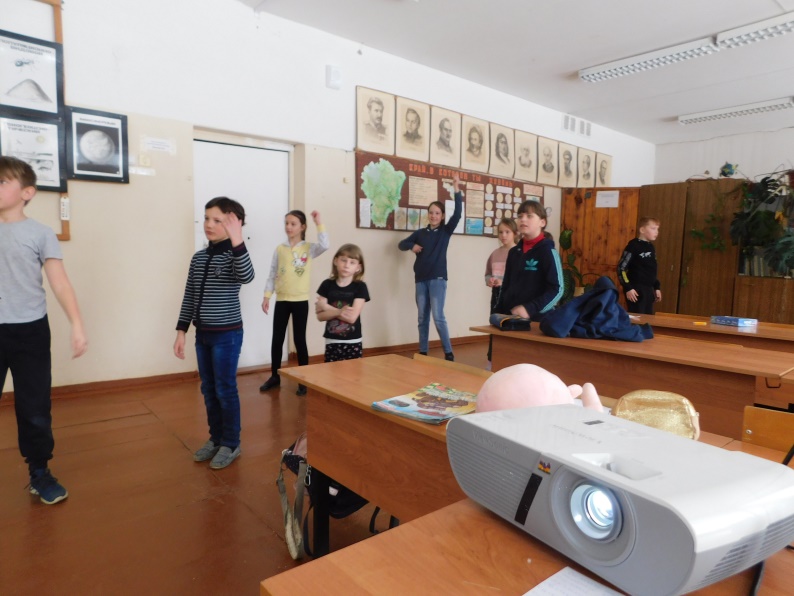 2.Ромашка дружбы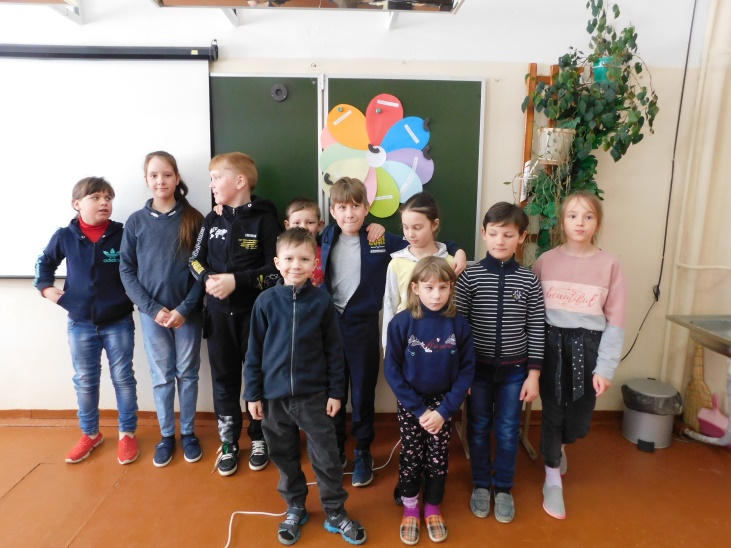 3.Библиотека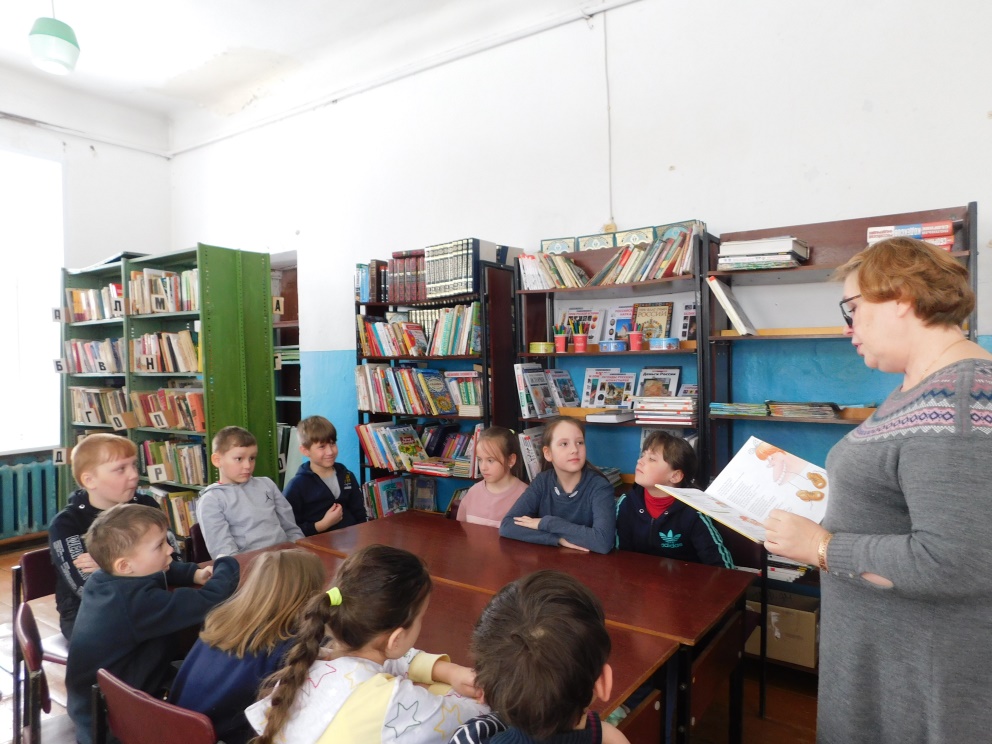 4.Мероприятие «Какие бывают мультфильмы»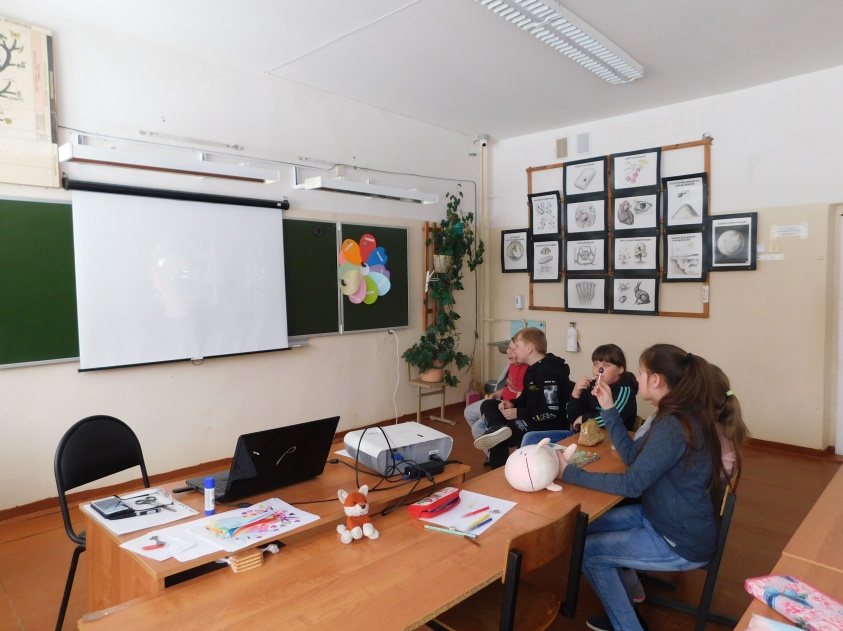 5.Просмотр мультфильма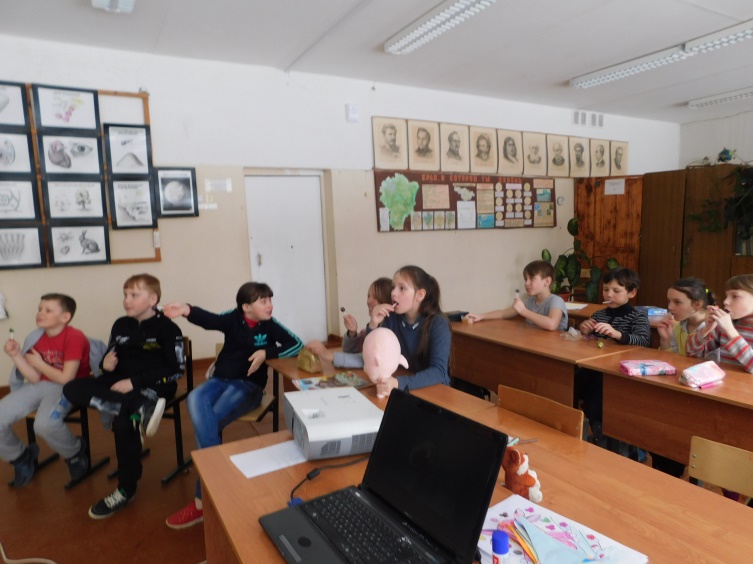 6.Танцевальный флешмоб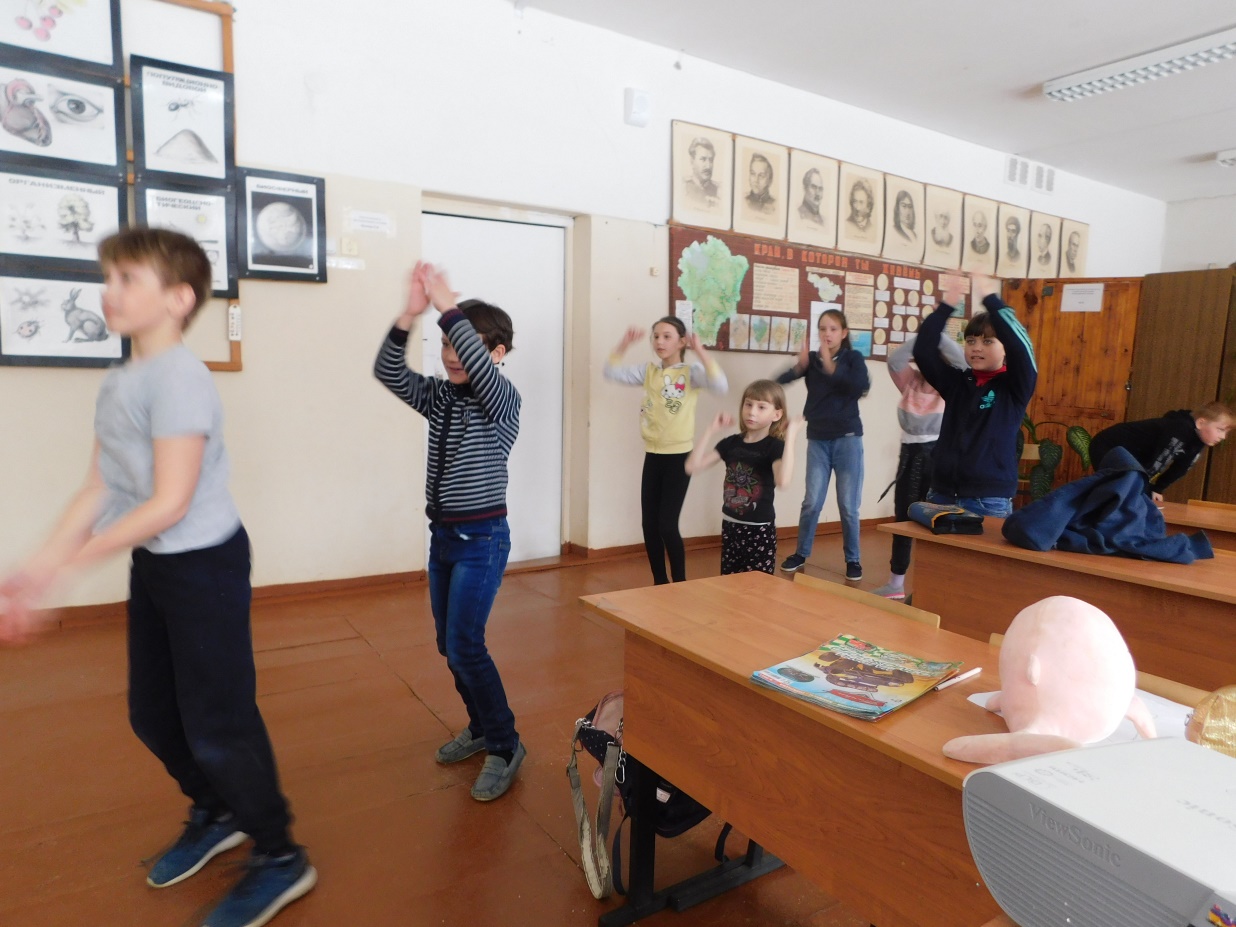 